Temeljem članka 17. Stavak 1.  Zakona o sustavu civilne zaštite (Narodne novine 82/15,118/18, 31/20 i 20/21,114/22), članka 48. Pravilnika o nositeljima, sadržaju i postupcima izrade planskih dokumenata u civilnoj zaštiti te načinu informiranja javnosti u postupku njihovog donošenja („Narodne Novine“ broj 66/21 i članka 30. Statuta Općine Brestovac (Službeni glasnik Općine Brestovac broj 3/2021), a na prijedlog općinskog načelnika Općine Brestovac, općinsko vijeće Općine Brestovac na 16. sjednici općinskog vijeća održanoj dana 15.12.2023.  donijelo je:Analiza stanja sustava civilne zaštite za općinu Brestovac u 2023.g.UVODCivilna zaštita je sustav organiziranja sudionika, operativnih snaga i građana za ostvarivanje zaštite i spašavanja ljudi, životinja, materijalnih i kulturnih dobara i okoliša u velikim nesrećama i katastrofama i otklanjanja posljedica terorizma i ratnih razaranja.Sustav civilne zaštite obuhvaća mjere i aktivnosti (preventivne, planske, organizacijske, operativne, nadzorne i financijske) kojima se uređuju prava i obveze sudionika, ustroj i djelovanje svih dijelova sustava civilne zaštite i način povezivanja institucionalnih i funkcionalnih resursa sudionika koji se međusobno nadopunjuju u jedinstvenu cjelinu radi smanjenja rizika od katastrofa te zaštite i spašavanja građana, materijalnih i kulturnih dobara i okoliša na teritoriju Republike Hrvatske od posljedica prirodnih, tehničko-tehnoloških velikih nesreća i katastrofa, otklanjanja posljedica terorizma i ratnih razaranja.Sustav civilne zaštite redovno djeluje putem preventivnih i planskih aktivnosti, razvoja i jačanja spremnosti sudionika i operativnih snaga sustava civilne zaštite.Općina Brestovac dužna je organizirati poslove iz svog samoupravnog djelokruga koji se odnose na planiranje, razvoj, učinkovito funkcioniranje i financiranje sustava civilne zaštite.Općina Brestovac dužna je jačati i nadopunjavati spremnost postojećih operativnih snaga sustava civilne zaštite na njihovom području sukladno procjeni rizika od velikih nesreća i planu djelovanja civilne zaštite, a ako postojećim operativnim snagama ne mogu odgovoriti na posljedice utvrđene procjenom rizika, dužni su osnovati dodatne postrojbe civilne zaštite.Mjere i aktivnosti u sustavu civilne zaštite provode sljedeće operativne snage sustava civilne zaštite:a) stožer civilne zaštiteb) operativne snage vatrogastvac) operativne snage Hrvatskog Crvenog križad) operativne snage Hrvatske gorske službe spašavanjae) udrugef) postrojbe i povjerenici civilne zaštiteg) koordinatori na lokacijih) pravne osobe u sustavu civilne zaštite.Općinsko vijeće, na prijedlog općinskog načelnika, izvršava sljedeće zadaće:– u postupku donošenja proračuna razmatra i usvaja godišnju analizu stanja i godišnji plan razvoja sustava civilne zaštite s financijskim učincima za trogodišnje razdoblje te smjernice za organizaciju i razvoj sustava koje se razmatraju i usvajaju svake četiri godine– donosi procjenu rizika od velikih nesreća– donosi odluku o određivanju pravnih osoba od interesa za sustav civilne zaštite– donosi odluku o osnivanju postrojbi civilne zaštite– osigurava financijska sredstva za izvršavanje odluka o financiranju aktivnosti civilne zaštite u velikoj nesreći i katastrofi prema načelu solidarnosti.Općinski načelnik izvršava sljedeće zadaće:– donosi plan djelovanja civilne zaštite– donosi plan vježbi civilne zaštite– priprema i dostavlja Općinskom vijeću prijedlog odluke o određivanju pravnih osoba od interesa za sustav civilne zaštite i prijedlog odluke o osnivanju postrojbi civilne zaštite– kod donošenja godišnjeg plana nabave u plan uključuje materijalna sredstva i opremu snaga civilne zaštite– donosi odluke iz svog samoupravnog djelokruga radi osiguravanja materijalnih, financijskih i drugih uvjeta za financiranje i opremanje operativnih snaga sustava civilne zaštite– odgovorno je za osnivanje, razvoj i financiranje, opremanje, osposobljavanje i uvježbavanje operativnih snaga sukladno usvojenim smjernicama i planu razvoja sustava civilne zaštite– izrađuje i dostavlja općinskom vijeću prijedlog procjene rizika od velikih nesreća i redovito ažurira procjenu rizika i plan djelovanja civilne zaštite– osigurava uvjete za premještanje, sklanjanje, evakuaciju i zbrinjavanje te izvršavanje zadaća u provedbi drugih mjera civilne zaštite u zaštiti i spašavanju građana, materijalnih i kulturnih dobara i okoliša– osigurava uvjete za raspoređivanje pripadnika u postrojbe i na dužnost povjerenika civilne zaštite te vođenje evidencije raspoređenih pripadnika– osigurava uvjete za vođenje i ažuriranje baze podataka o pripadnicima, sposobnostima i resursima operativnih snaga sustava civilne zaštite– uspostavlja vođenje evidencije stradalih osoba u velikim nesrećama i katastrofama.Općinski načelnik koordinira djelovanje operativnih snaga sustava civilne zaštite osnovanih za područje općine Brestovac u velikim nesrećama i katastrofama uz stručnu potporu nadležnog stožera civilne zaštite.Općinski načelnik, dužan je, osposobiti se za obavljanje poslova civilne zaštite u roku od šest mjeseci od stupanja na dužnost, prema programu osposobljavanja koji provodi Područni ured civilne zaštite Osijek, Služba civilne zaštite Požega.ZAKONSKE ODREDBESTANJE SUSTAVA CIVILNE ZAŠTITEU 2023.g. poduzeto je slijedeće:Ažuriran je Plan djelovanja u području prirodnih nepogoda za 2024.godinuDonesena je Analiza stanja sustava civilne zaštite za 2023.,Donesen je Godišnji plan razvoja sustava civilne zaštite s financijskim učincima za trogodišnje razdoblje,Donesen je Plan djelovanja civilne zaštite,Donesen je Plan operativne provedbe programa aktivnosti u provedbi posebnih mjera zaštite od požara u 2023.g.,Donesena je Odluka o izmjeni Odluke o osnivanju Stožera civilne zaštite Općine Brestovac i imenovanju članova StožeraCIVILNA ZAŠTITA: (stožer civilne zaštite,  postrojba CZ opće namjene)Postrojba civilne zaštite opće namjeneSukladno Procjeni rizika i Planu djelovanja sustava civilne zaštite ustrojen je postrojba civilne zaštite opće namjene koji broji 18 obveznika.Postrojbe i njen ustroj kako je prikazano u narednom grafičkom prikazu.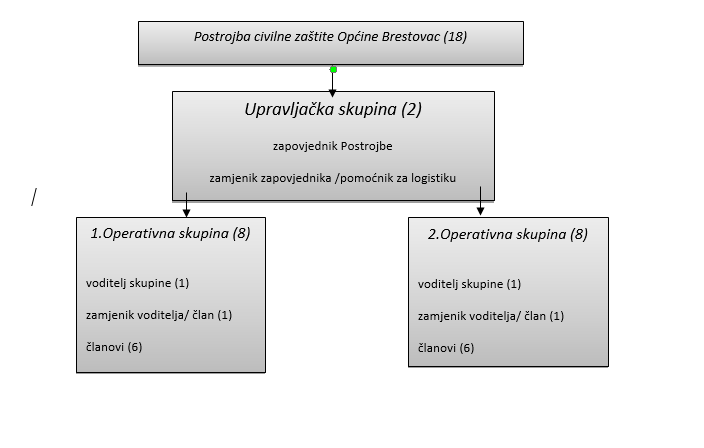 Povjerenici civilne zaštitePREVENTIVADonesen je Plan djelovanja u području prirodnih nepogodaPlan djelovanja u području prirodnih nepogodaPlan djelovanja sadržava:1. popis mjera i nositelja mjera u slučaju nastajanja prirodne nepogode2. procjene osiguranja opreme i drugih sredstava za zaštitu i sprječavanje stradanja imovine, gospodarskih funkcija i stradanja stanovništva      3. sve druge mjere koje uključuju suradnju s nadležnim tijelima iz ovoga Zakona i/ili   drugih tijela, znanstvenih ustanova i stručnjaka za područje prirodnih nepogodaVATROGASTVOZa DVD Brestovac,Zakorenje,Ivandol,Jaguplije i Orljavac sukladno njihovim vlastitim programima i razvojnim projektima, u Proračunu osigurati sredstva zaoperativne aktivnosti nabavku vatrogasne opreme  razvoj kadrovskih kapaciteta (osposobljavanje i usavršavanje)planirane vježbe,smotre,natjecanja i sl. sustav organizacije i djelovanja  UDRUGE GRAĐANA OD ZNAČAJA ZA SUSTAV CIVILNE ZAŠTITE Udruge građana predstavljaju značajan potencijal Općine. Članove udruga je potrebno uključiti u one segmente sustava civilne zaštite obzirom na područje rada za koje su osnovani. Udruge koje funkcioniraju imaju utvrđen ustroj, poznati su im potencijali članova, u redovitoj djelatnosti okupljaju se oko zajedničkih ciljeva, imaju iskustva u organizaciji i dr.Udruge građana:Lovačko društvo „Psunj“ Orljavac“, Orljavac 99aLovačko društvo „Šljuka“, Bolomače, Bolomače 11Lovačko društvo „Jelen“, Sv. Florijana 2, PožegaLovačko društvo „Sokolovac“, D. Cesarića 21, PožegaOPERATIVNE SNAGE SUSTAVA CIVILNE ZAŠTITE I PRAVNE OSOBE OD INTERESA ZA SUSTAV CIVILNE ZAŠTITE6.1. Operativne snage sustava civilne zaštiteStožer civilne zaštite Općine BrestovacPostrojba civilne zaštite opće namjene Općine BrestovacDVD Brestovac, Orljavac, Jaguplije, Ivandol i Zakorenje6.2. Pravne osobe od interesa za sustav civilne zaštitePravne osobe od značaja za sustav civilne zaštite na području Općine Brestovac su:1. Trgovačko društvo „Komunalac Požega“ d.o.o., Požega, Vukovarska 8 i2. Trgovačko društvo „Tekija“ d.o.o., Požega, Vodovodna 1.ZAKLJUČAK O STANJU SUSTAVA CIVILNE ZAŠTITE7.1. Za područje preventiveNakon vrednovanja pojedinih kategorija koje određuju spremnost sustava civilne zaštite u području preventive donosi se konačna ocjena u pogledu sposobnosti provođenja preventivnih mjera. Kategorije u području preventive su ocijenjene kako je prikazano u narednoj tablici.Tablica 129: Sastavnice/aktivnosti sustava civilne zaštite, područje preventive, zbirna ocjenaKonačna ocjena je srednja vrijednost ocijenjenih kategorija zaokružena na najbliži cijeli broj. U skladu s navedenim konačna ocjena spremnosti Općine u području preventive je 3 – vrlo niska spremnost.Da bi se spremnost civilne zaštite u području preventive unaprijedila potrebno je provoditi ili dodatno unaprjeđivati njegove sastavnice koje se ocjenjene ocjenom 3 (niska spremnost) i ocjenom 4 (vrlo niska spremnost). U ovom slučaju to su sastavnice sustava koje se odnose na sustav javnog uzbunjivanja, prostorno planiranje i legalizacije građevina, stanje fiskalne situacije i njene perspektive te stanje baze podataka i podloga za potrebe planiranja i reagiranja.Da bi se sastavnice sustava koje se odnose na sustav javnog uzbunjivanja, prostorno planiranje i legalizacije građevina, stanje fiskalne situacije i njene perspektive te stanje baze podataka i podloga za potrebe planiranja i reagiranja unaprijedile potrebno je:Sva naselja pokriti sirenama s kojima se može objaviti nastupanje opće opasnosti,Upoznati stanovništva s mogućim posljedicama velikih nesreća i načinom provedbe samozaštite i organizirane zaštite,zahtijevati od posjednika opasnih tvari postavljanje sirena za slučaj nesreće s izvan lokacijskim posljedicama,prostornim planom definirati posebno vrijedne poljoprivredne površine, šumska područja, parkovi prirode, područja pogodna za odlaganje neopasnog otpada i komunalnog otpada, način odvodnje zaobalnih voda, način zaštite od otvorenih vodnih tijela, bujičnih voda itd.,donijeti urbanističke planove naselja i gospodarstva  sa izostavljenim područjima u kojima zaštita nije djelotvorna,utvrditi broj nelegalnih objekata koji imaju dvojbenu otpornost na posljedice djelovanja prijetnji u područjima prioritetnih ugrožavanja i propisati posebne urbanističke uvjete koji osiguravaju otpornost izgrađenih građevina,planirati financijska sredstva za realizaciju preventivnih mjera, provedbu mjera reagiranja u slučaju prijetnje velikom nesrećom i sredstva za povrat u funkciju ugroženog područja,ustrojiti bazu podataka o poremećajima u radu kritične infrastrukture i redovito ažurirati navedene baze podataka.7.2. Za područje reagiranjaNakon vrednovanja pojedinih kategorija koji određuju spremnost sustava civilne zaštite u području reagiranja i  donosi se konačna ocjena u pogledu sposobnosti reagiranja. Kategorije u području reagiranja su ocijenjene kako je prikazano u narednoj tablici.Tablica 130: Sastavnice/aktivnosti  sustava civilne zaštite, područje reagiranja, zbirna ocjenaKonačna ocjena je srednja vrijednost ocijenjenih kategorija zaokružena na najbliži cijeli broj. U skladu s navedenim konačna ocjena spremnosti Općine u području reagiranja je 2 – visoka spremnostDa bi se spremnost civilne zaštite u području reagiranja unaprijedila potrebno je provoditi ili dodatno unaprjeđivati njegove sastavnice koje su ocjenjena ocjenom 3 ( niska spremnost) i 4 (vrlo niska spremnost) . S obzirom da u području reagiranja nema sastavnica ocijenjenih tom ocjenom potrebno je unaprijediti sastavnice sustava koje su imale negativan odgovor.Da bi se sastavnice sustava koje se odnose na spremnost operativnih kapaciteta civilne zaštite i stanje mobilnosti operativnih kapaciteta sustava civilne zaštite i stanja komunikacijskih kapaciteta unaprijedile potrebno je:Odrediti osobu koja u opisu poslova ima vođenje baze podataka te operativnu pripremu za djelovanje operativnih snaga pri povećanoj prijetnji rizika nastanka velike nesrećeizvršiti analizu potreba vlastitih operativnih snaga za satelitskim mobilnim telefonima i mobilnim radio uređajima i planirati financijska sredstva za njihovu nabavu.Izvršiti analizu potreba vlastitih operativnih snaga za transportnim sredstvima i planirati financijska sredstva za njihovu nabavu.7.2. Za područje sustava civilne zaštite jedinice lokalne samouprave u cjeliniNakon vrednovanja pojedinih kategorija koji određuju spremnost sustava civilne zaštite u cjelini (preventiva i reagiranje) donosi se konačna ocjena kako je prikazano u narednoj tablici.Tablica 131: Zbirna ocjena spremnosti civilne zaštiteKonačna ocjena je srednja vrijednost ocijenjenih kategorija zaokružena na najbliži cijeli broj. U skladu s navedenim konačna ocjena spremnosti Općine u području spremnosti civilne zaštite u cjelini je 3 –  niska spremnost.IZVOD IZ PRORAČUNAo visini osiguranih sredstava za organizaciju i razvoj sustava civilne zaštite u 2023. godiniKlasa:240-01/23-01/06				    Urbroj: 2177/02-01-23-1Brestovac,   15.12. 2023.g.			                                                                                                        PREDSJEDNIK  OPĆINSKOG VIJEĆATomo Vrhovacr.br.ZAKONI – PRAVILNICI - UREDBENN1.ZAKON O SUSTAVU CIVILNE ZAŠTITE 82/15118/1831/2066/21114/222.Pravilnik o standardnim operativnim postupcima za pružanje pomoći nižoj hijerarhijskoj razini od strane više razine sustava civilne zaštite u velikoj nesreći i katastrofi  37/163. Pravilnik o sastavu stožera, načinu rada te uvjetima za imenovanje načelnika, zamjenika načelnika i članova stožera civilne zaštite 126/1917/204.Naputak o načinu postupanja u slučaju zlouporabe poziva na broj 112 37/165.Pravilnik o izgledu, načinu i mjestu isticanja obavijesti o jedinstvenom europskom broju za hitne službe 112 38/166.Pravilnik o vrstama i načinu provođenja vježbi operativnih snaga sustava civilne zaštite 49/167.Pravilnik o uvjetima koje moraju ispunjavati ovlaštene osobe za obavljanje stručnih poslova u području planiranja civilne zaštite 57/168.Pravilnik o zemljopisno-obavijesnom sustavu državne uprave za zaštitu i spašavanja 57/169.Pravilnik o tehničkim i drugim uvjetima koje moraju ispunjavati ovlaštene osobe za ispitivanje ispravnosti tehničkih sredstava i opreme civilne zaštite 57/1610.Uredba o jedinstvenim znakovima za uzbunjivanje 61/1611.Pravilnik o smjernicama za izradu procjene rizika od katastrofa i velikih nesreća za područje RH i Jedinica lokalne i područne (regionalne) samouprave65/1612.Pravilnik o tehničkim zahtjevima sustava javnog uzbunjivanja stanovništva 69/1613.Pravilnik o postupku uzbunjivanja stanovništva 69/1614.Pravilnik o mobilizaciji, uvjetima i načinu rada operativnih snaga sustava civilne zaštite 69/1615.Pravilnik o sadržaju, obliku i načinu vođenja očevidnika inspekcijskog nadzora u sustavu civilne zaštite 69/1616.Pravilnik o vrsti i postupku dodjele nagrada i priznanja Državne uprave za zaštitu i spašavanje75/1617.Pravilnik o vođenju evidencija pripadnika operativnih snaga sustava civilne zaštite75/1618.Pravilnik o kriterijima zdravstvenih sposobnosti koje moraju ispunjavati pripadnici postrojbi civilne zaštite, kriterijima za raspoređivanje i uvjetima za imenovanje povjerenika civilne zaštite i njegovog zamjenika Pravilnik o izmjenama i dopunama Pravilnika o kriterijima zdravstvenih sposobnosti koje moraju ispunjavati pripadnici postrojbi civilne zaštite, kriterijima za raspoređivanje i uvjetima za imenovanje povjerenika civilne zaštite i njegovog zamjenika98/1667/1719.Pravilnik o odori pripadnika operativnih snaga civilne zaštite i državnih službenika i namještenika državne uprave za zaštitu i spašavanje99/1620.Pravilnik o vođenju jedinstvene evidencije i informacijskih baza podataka o operativnim snagama, materijalnim sredstvima i opremi operativnih snaga sustava civilne zaštite99/1621.Uredba o sastavu i strukturi postrojbi civilne zaštite27/1722.Uredba o načinu i uvjetima za ostvarivanje materijalnih prava mobiliziranih pripadnika postrojbi civilne zaštite za vrijeme sudjelovanja u aktivnostima u sustavu civilne zaštite 33/1723.Pravilnik o nositeljima, sadržaju i postupcima izrade planskih dokumenata u civilnoj zaštiti te načinu informiranja javnosti u postupku njihovog donošenja 66/2124.Pravilnik o načinu rada u aktivnostima radijske komunikacije za potrebe djelovanja sustava civilne zaštite u velikim nesrećama i katastrofama53/1725.Pravilnik o postupku primanja i prenošenja obavijesti ranog upozoravanja, neposredne opasnosti te davanju uputa stanovništvu67/17Naziv stožera CZ/ dužnostPrezime i imeNačelnik stožeraBojan PetrovićZamjenik načelnikaTomo VrhovacČlan stožera Alen UgrinČlan stožera Mihovil DijakovićČlan stožera Krešimir KlarićČlan stožera – predstavnik policijske upraveIvan ZeljkoČlan stožera  - predstavnik službe civilne zaštiteDamir SamardžijaČlan stožera – predstavnik zdravstvene ustanoveMirko PrevendarČlan stožera za zbrinjavanje stanovništva i evakuacijuMiroslav ZelenikaČlan stožera - predstavnik HGSS-aJosip KrakerČlan stožera - zapovjednik postrojbe civilne zaštiteTomislav ČočićPovjerenik CZ za područjePovjerenik/zamjenikPovjerenik CZ za područjePovjerenik/zamjenikBrestovac, DolacPovjerenik Kristijan JekićBrestovac, DolacZamjenik Mato FerićNurkovac, ZavršjePovjerenik Zvonko RodićNurkovac, ZavršjeZamjenik Tihomir DespotZakorenje, Daranovci Povjerenik Zvonko GagićZakorenje, DaranovciZamjenik Darko MarkanjevićDonji Gučani, Gornji Gučani, Busnovi Povjerenik Tomo GarićDonji Gučani, Gornji Gučani, BusnoviZamjenik Ivica PavićIvandol, Oblakovac, Vučjak Čečavački, Jeminovac, Šnjegavić, Čečavac, Ruševac Povjerenik Stjepan PustajićIvandol, Oblakovac, Vučjak Čečavački, Jeminovac, Šnjegavić, Čečavac, RuševacZamjenik Ivan TomićJaguplije, Skenderovci, Brđani, Perenci Povjerenik Domagoj StojakovićJaguplije, Skenderovci, Brđani, PerenciZamjenik Zdenko PetrovićVilić Selo, Boričevci, Žigerovci Povjerenik Goran MandićVilić Selo, Boričevci, ŽigerovciZamjenik Jozo LončarevićPavlovci, Koprivna, Rasna, Sloboština Povjerenik Jozo IlićPavlovci, Koprivna, Rasna, SloboštinaZamjenik Josip PančićDeževci, Kujnik, Pasikovci, Podsreće, Crljenci Povjerenik Pavo IlićDeževci, Kujnik, Pasikovci, Podsreće, CrljenciZamjenik Damir RosipalOrljavac,Mijači,Kamenska, Kamenski Šeovci,Kamenski Vučjak,Amatovci,Sažije, Striježevica, Bogdašić,Kruševo, Mihajlije,Mrkoplje,Šušnjari, Novo Zvečevo,Vranić Povjerenik Ankica Dragaš Zamjenik Sanja ČatakUkupno20Sastavnice/aktivnosti  sustava civilne zaštite, područje preventiveBrojčana ocjenaOcjenastrategija, normativno uređenje i planovi1Vrlo Visoka spremnostsustav javnog uzbunjivanja4Vrlo niska spremnoststanje svijesti o prioritetnim rizicima4Vrlo niska spremnostprostorno planiranje i legalizacija građevina4Vrlo niska spremnostocjena fiskalne situacije i njene perspektive1Vrlo visoka spremnostocjena stanja baza podataka i podloga za potrebe planiranja reagiranja3Niska spremnostUkupna ocjena3Niska spremnostSastavnice/aktivnosti  sustava civilne zaštite, područje reagiranjaBrojčana ocjenaOcjenaspremnost odgovornih i upravljačkih kapaciteta1Vrlo visoka spremnostspremnost operativnih kapaciteta civilne zaštite3Niska spremnoststanje mobilnosti operativnih kapaciteta sustava civilne zaštite i stanja komunikacijskih kapaciteta2Visoka spremnostUkupna ocjena2Visoka spremnostSastavnice/aktivnosti  sustava civilne zaštiteBrojčana ocjenaOcjenaPodručje preventive3Niska spremnostPodručje reagiranja2Visoka spremnostZbirna ocjena spremnosti civilne zaštite3Niska spremnostRed  brojOPIS POZICIJEPLANIRANOu 2023. god. (EUR)PLANIRANOu 2024. god. (EUR)1. STOŽER CIVILNE ZAŠTITE I POSTROJBE CZ (opće namjene)STOŽER CIVILNE ZAŠTITE I POSTROJBE CZ (opće namjene)STOŽER CIVILNE ZAŠTITE I POSTROJBE CZ (opće namjene)1. Osiguranje uvjeta za evakuaciju, zbrinjavanje i sklanjanje stanovništva663,001. Stožer i postrojbe civilne zaštite – odora, edukacija2.655,0010.000,001. Vježbe i smotriranje operativnih snaga zaštite i spašavanja400,001. Materijalna i tehnička oprema operativnih snaga660,00500,001. Redovno tekuće ažuriranje priloga i podataka iz sadržaja dokumenata 1.760,001.500,001. Premije osiguranja za operativne snage133,00500,001. UKUPNO:6.271,0012.500,002. VATROGASTVOVATROGASTVOVATROGASTVO2. -Vatrogasna zajednica 42.500,0042.500,002. -Dobrovoljne vatrogasne postrojbe25.000,0020.000,002. -Javna Vatrogasna postrojba  3.990,0010.000,002. UKUPNO:71.490,0072.500,003.SKLONIŠTA (prostori za sklanjanje) SKLONIŠTA (prostori za sklanjanje) SKLONIŠTA (prostori za sklanjanje) 3.-Tekuće održavanje3.UKUPNO:4.UDRUGE GRAĐANA  UDRUGE GRAĐANA  UDRUGE GRAĐANA  4.CRVENI KRIŽ7.300,002.820,004.HGSS-STANICA POŽEGA1.330,001.330,004.UKUPNO:8.630,004.150,00SVEUKUPNOZA SUSTAV CIVILNE ZAŠTITESVEUKUPNOZA SUSTAV CIVILNE ZAŠTITE86.391,0089.150,00